Employee Commuting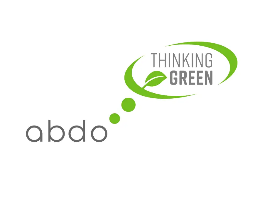 Please list all the modes of transport used to commute to and from work, estimate your daily commute mileage per vehicle type (return) and multiply by the number of working days per year. Please use an online route planner for accurate distance data. Google maps, AA route planner, Citymapper etc.Mode of transportAggregated annual employee travel distance by vehicle type. Only fill in those modes of transport you use on your daily commute.Activity Data x Emissions Factor = GHG emissionsEmployee detailsEmployee detailsNamePositionHome postcodeWork postcodeTotal daily commute distance (km)Annual commute distance (km)Annual working days Activity data.                   Activity data.                   Emissions factorGHG emissionsTransport typeAnnual Distance (km)kgCO2e/kmkgCO2eSmall car (petrol)0.1495Medium car (petrol)0.1879Large car (petrol)0.2791Small car (diesel)0.1376Medium car (diesel)0.165Large car (diesel)0.2072Hybrid car0.1195Car (LPG)0.1983Electric car-Carpool-Motorbike0.1136Van (<1.74t)0.1832Van (<3.5t)0.2653HGV (<7.5t)0.4806HGV (7.5t -17t)0.5869Light rail or tram0.0281National rail0.0355London Underground0.0278Bus0.1177Local London bus0.0772Cycle-Walk-TOTALTOTALTOTAL